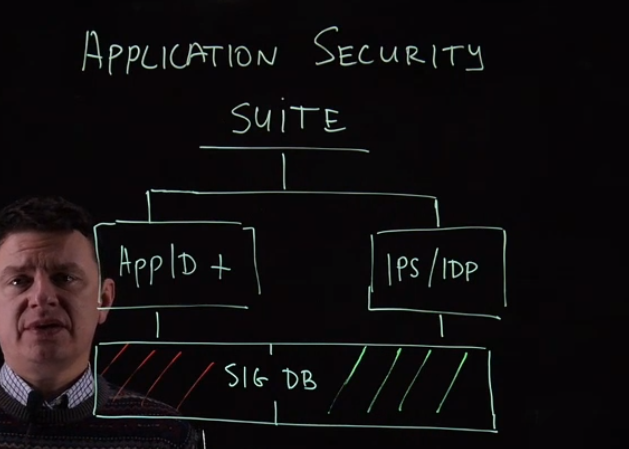 App Security Database consists of two parts, the App IDs or signatures (red) and malware/anomalies (blue) signatures. If you have IDP license and you download its database, it will download both and that is the reason you do not download App ID separately when it comes to IPS signature. However if you only have App Sec license then it will download only the App ID signature database.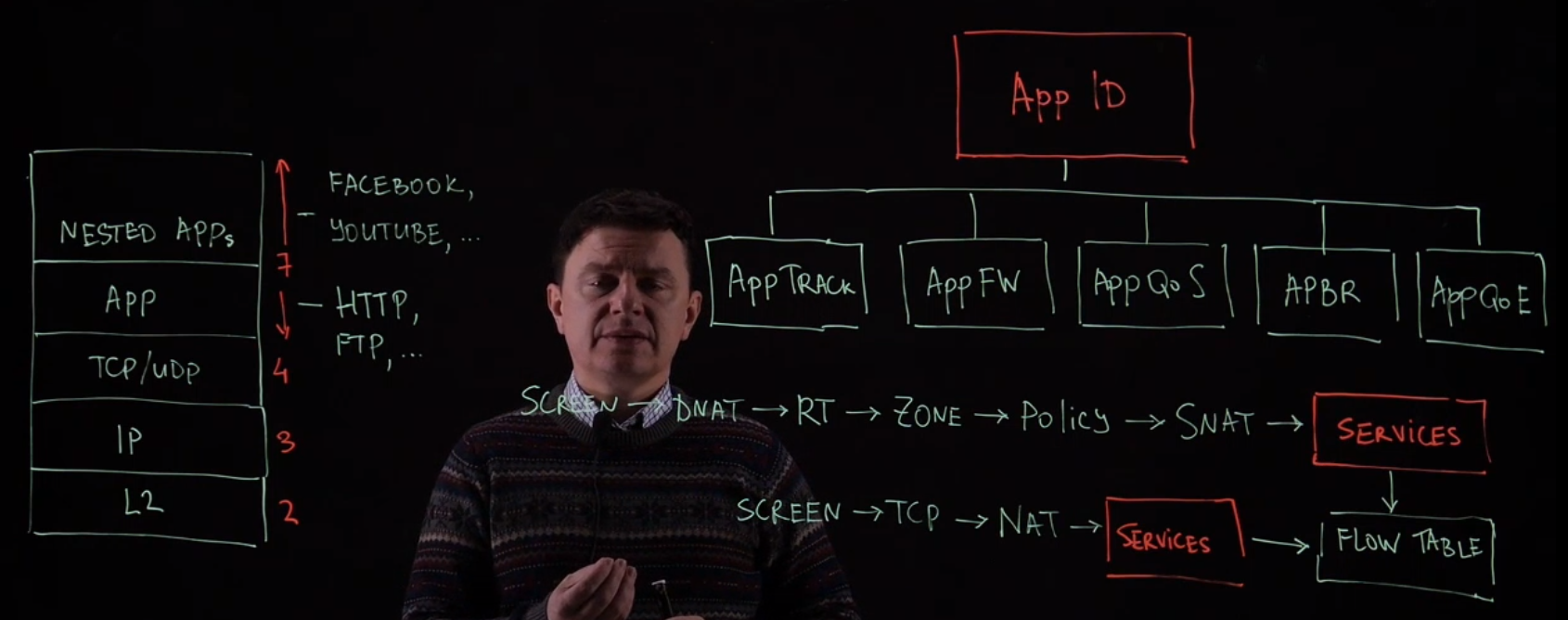 App ID works at the layer 7 of the OSI layers, we need to identify between the Application (layer 7 protocols) and the nested applications (layer 7 applications). The layer 7 protocols are for example (http, https, ftp, telnet, ssh, tftp, dns, dhcp, etc..)The layer 7 application are for example (Facebook, YouTube, Dropbox, etc..)The App ID is processed in the services module (Purple) in the SRX flow processing as shown above.App Track: identifies the applicationApp FW: block applicationsApp QoS: classify application and give them priorityAPBR: route the traffic based on applicationAppQoE: monitor the links for the APBRRecommendation to block unwanted traffic using the prior modules in the flow (Screen, Policies) to avoid processing traffic in the services module, which will consume resources.Download latest App ID signatures via J-Web: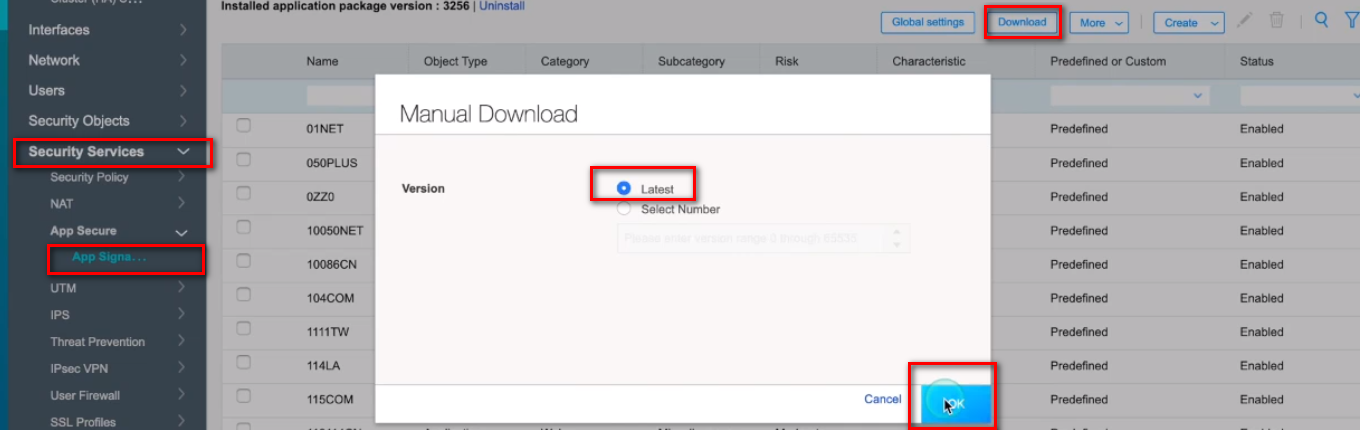 Go to Global settings to control the parameters like cache and automatic updates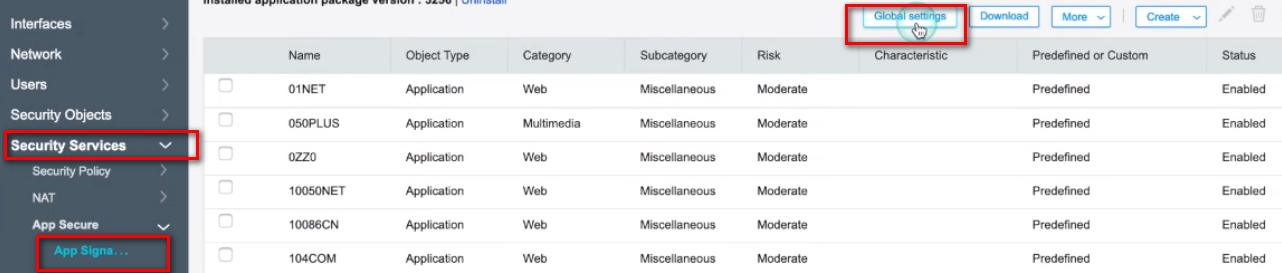 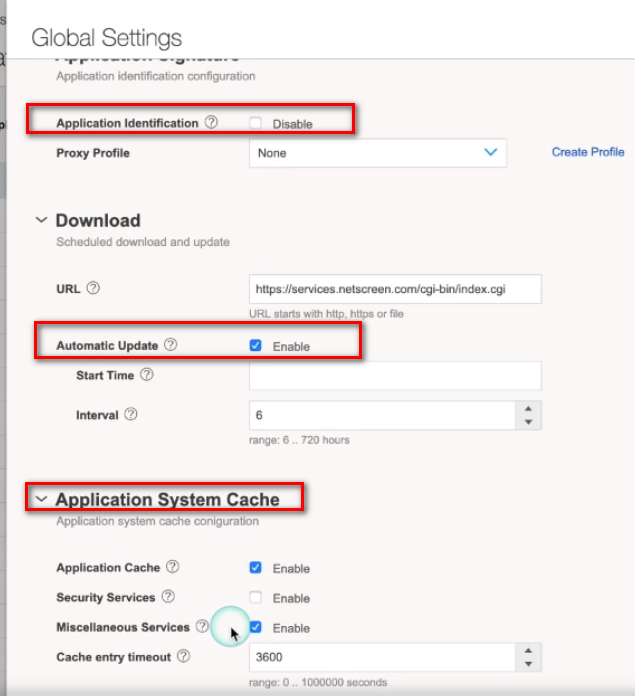 Download signature via CLI: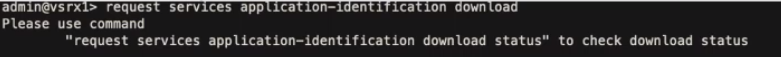 Check status of download using this command: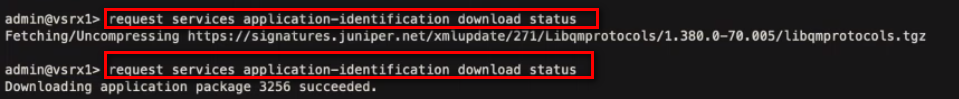 Install the signatures: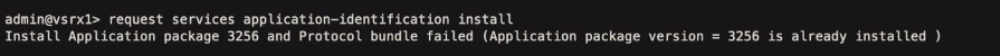 Check all the details after installation (Package and engine version…):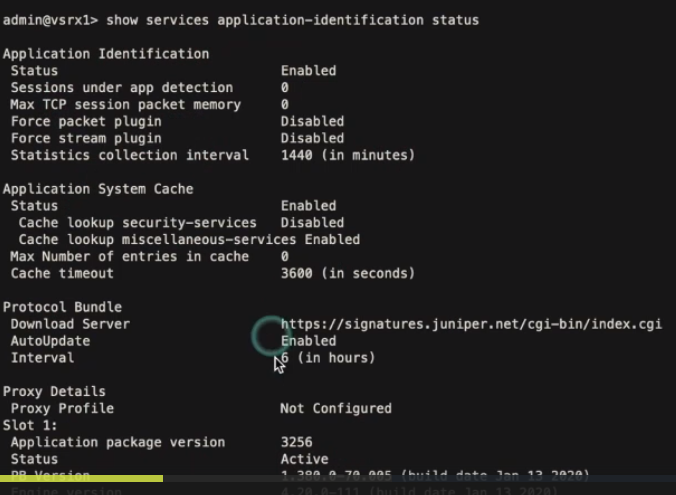 Configure automatic download of signatures via CLI: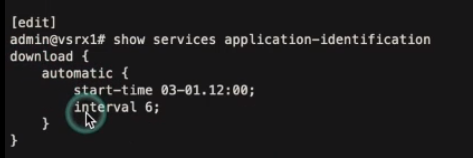 To check the App signatures in the SRX: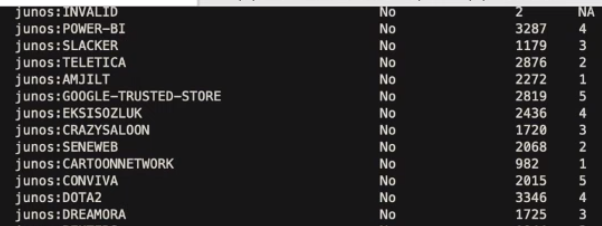 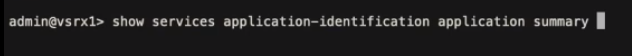 To show details of an application, type:“Show services application-identification application detail junos:DOTA2”Create custom App via J-Web: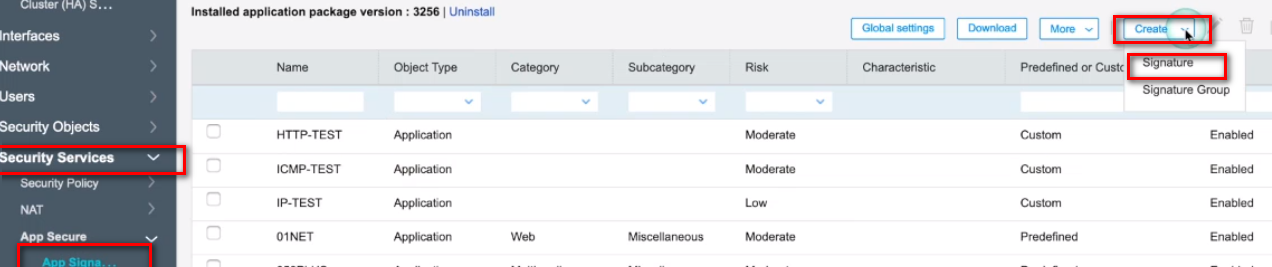 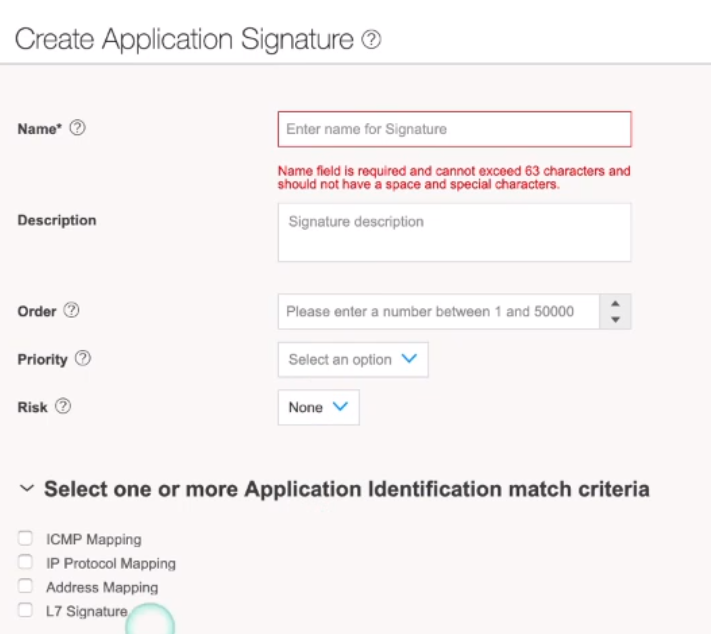 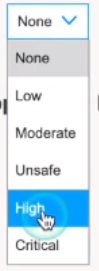 Concerning the order, the lower order number has the highest priority. In case of overlapping between a predefined and customized application in terms of traffic the SRX looks at the lower order to match criteria. To see the order value of a predefined junos application, use the command “show services application-identification application summary” and it will show you.There are four categories for applications in SRX:1- ICMP: Differentiate ICMP messages via type and code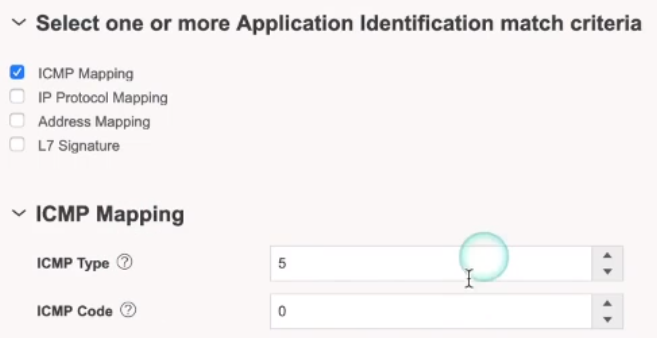 2- IP Protocol Mapping: Map signatures based on any TCP or UDP protocols3- Address Mapping: select IP address (subnet) with range of ports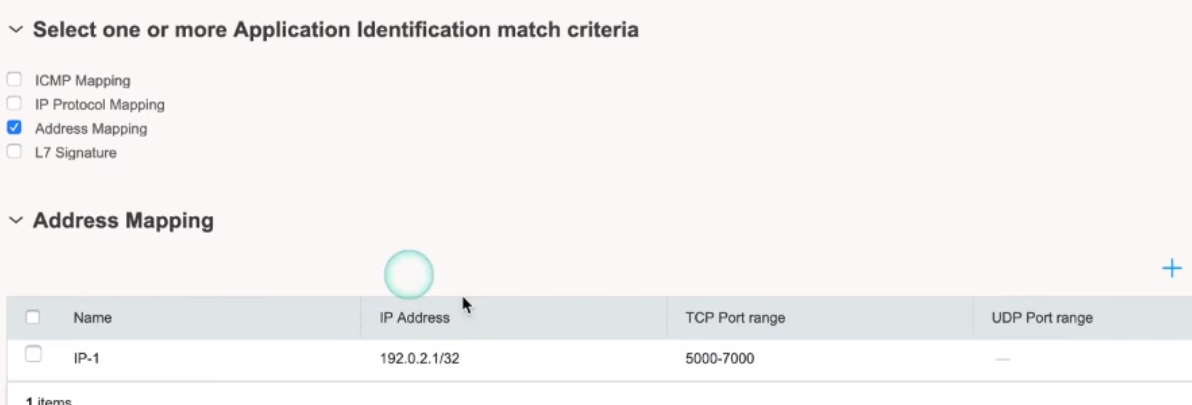 4- L7 Signature: Context, Direction, Pattern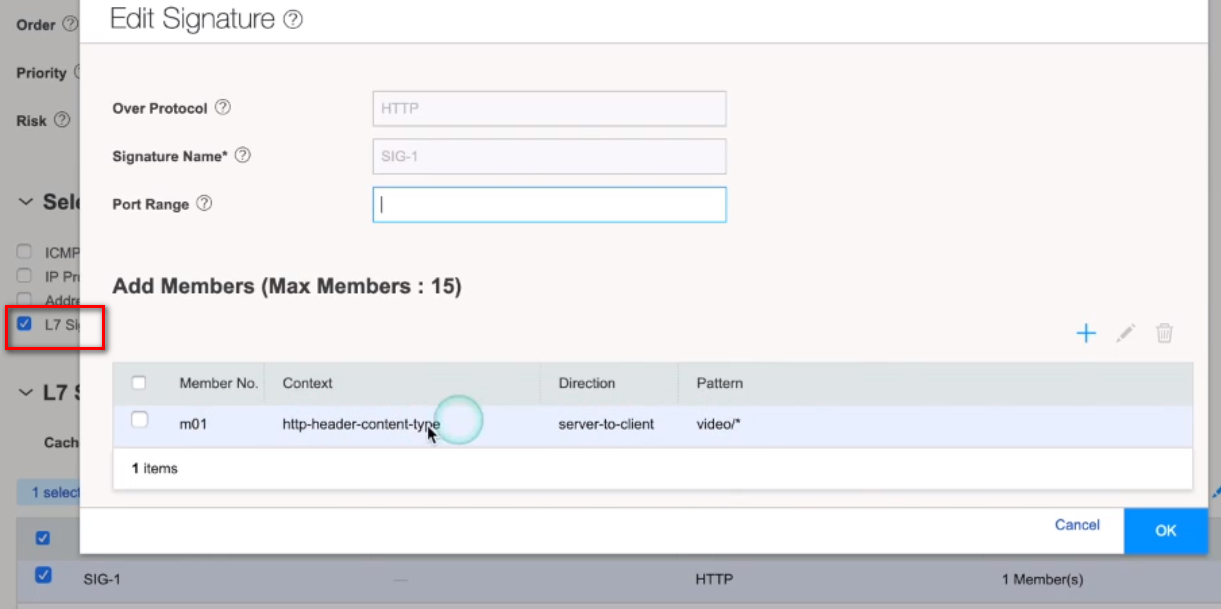 Define the custom applications via CLI: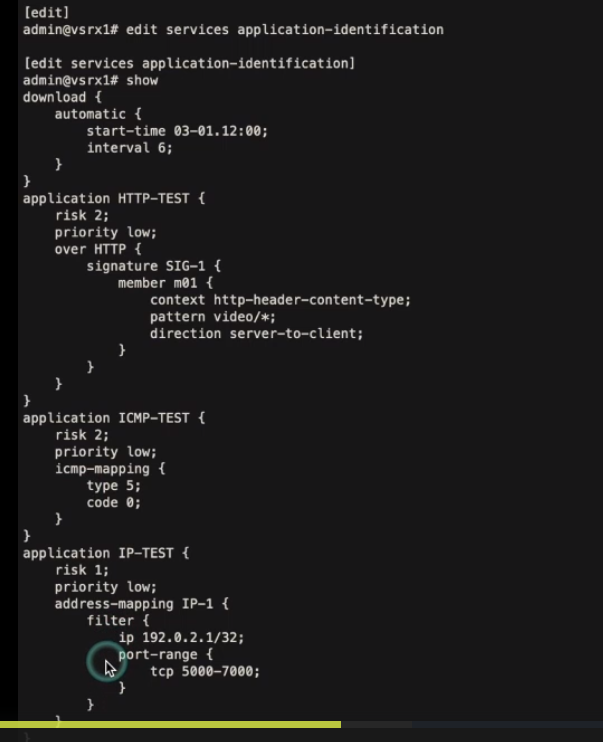 Application Tracking: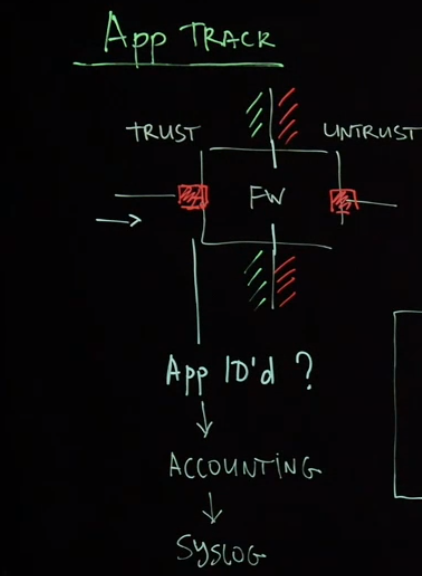 You need to enable App Track per zone to track Apps.After the application is identified it collects accounting data (Number of packets, duration statistics), and sends it to the syslog server. By default, the App Track sends syslog entries at the closing of the session and you can change it to at the session initialization. App Track also send periodic updated to syslog every 5min and it can be changed. App Track Global settings via J-Web: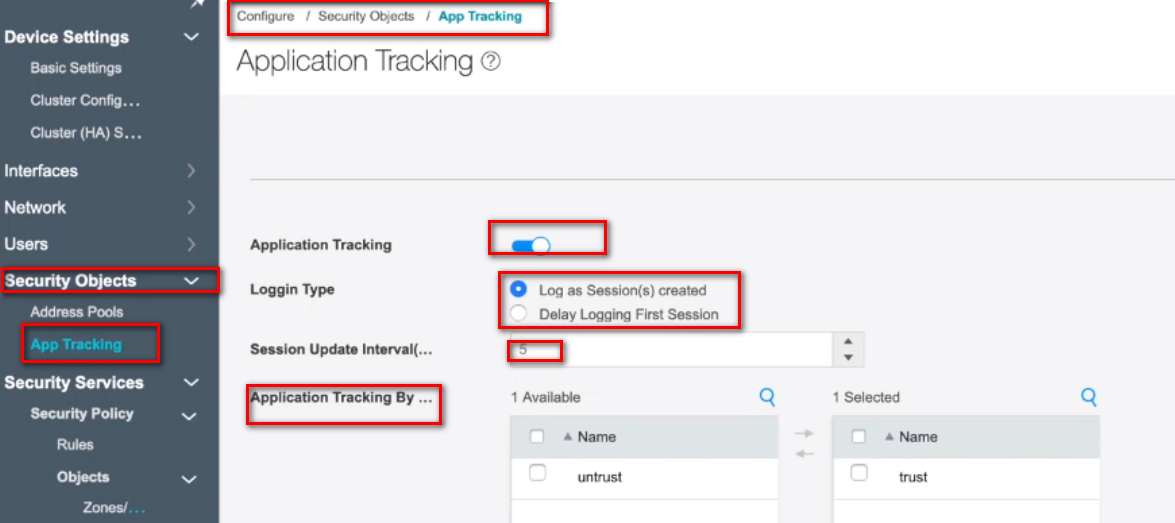 Enable App Track via J-Web: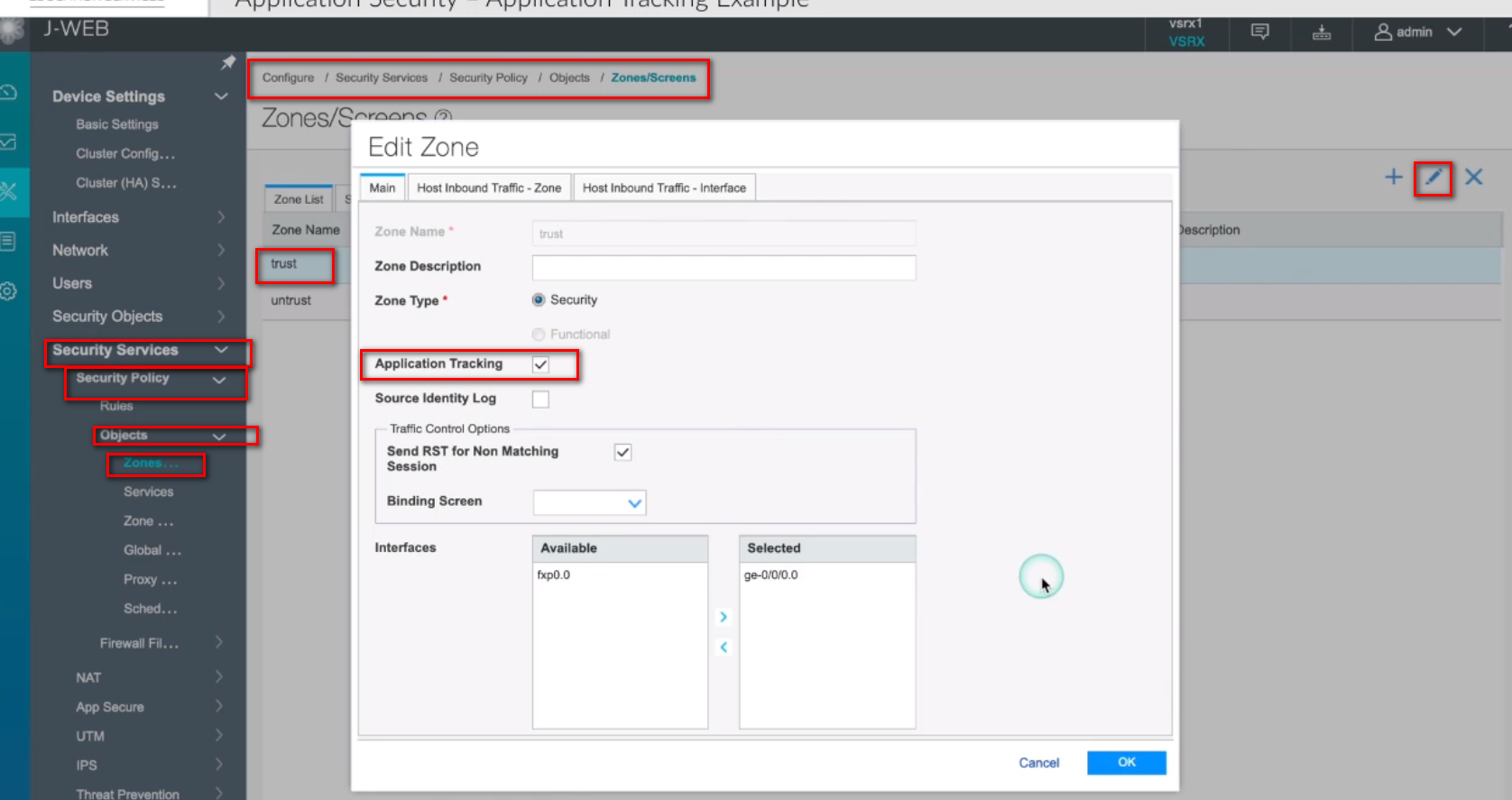 Enable App Track via CLI: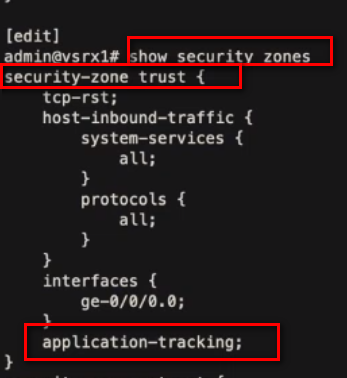 Configure syslog server and send traffic to it: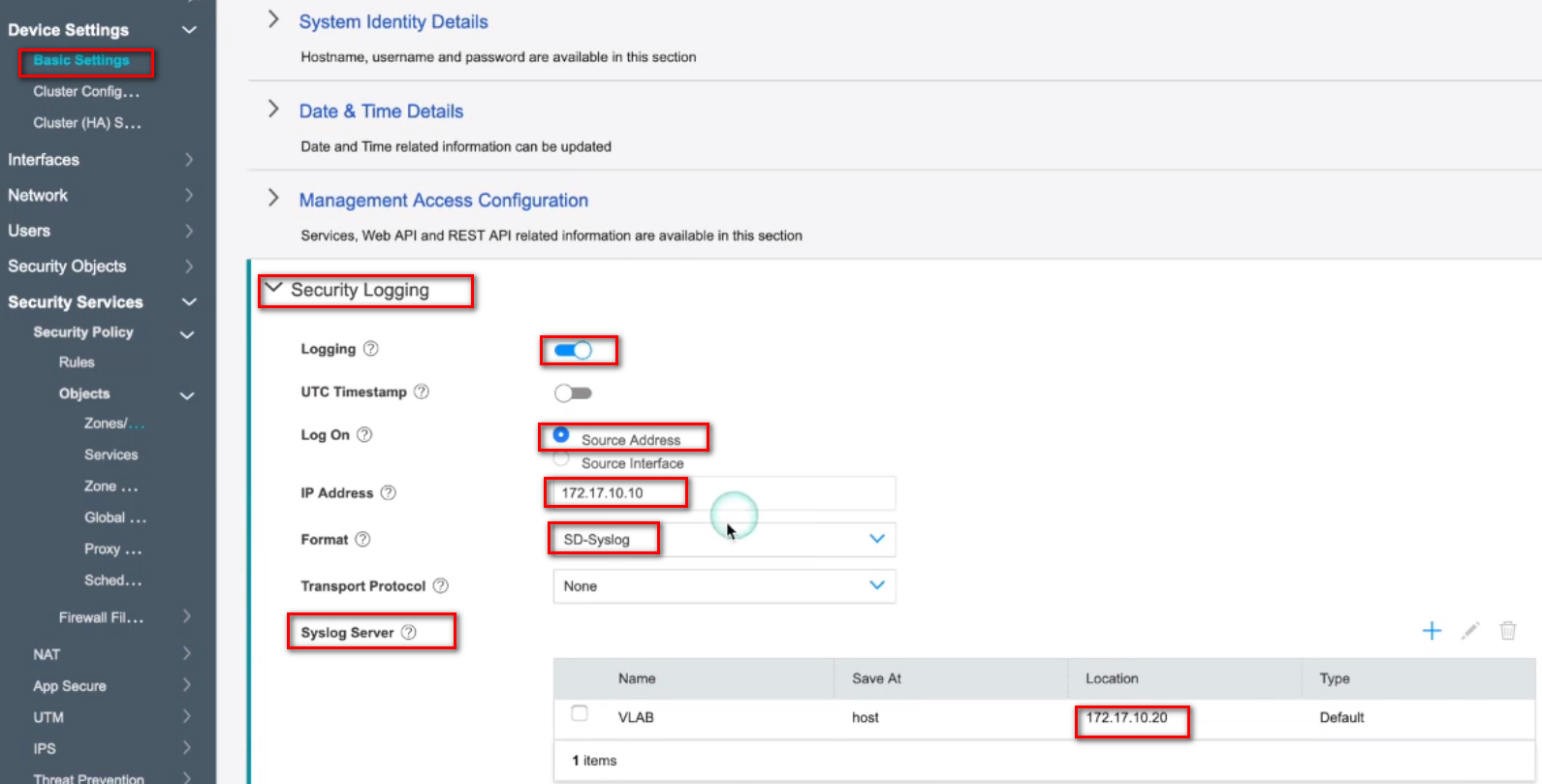 Configure syslog server via CLI: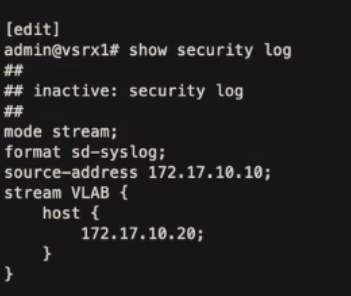 Show monitor for App Track via J-Web: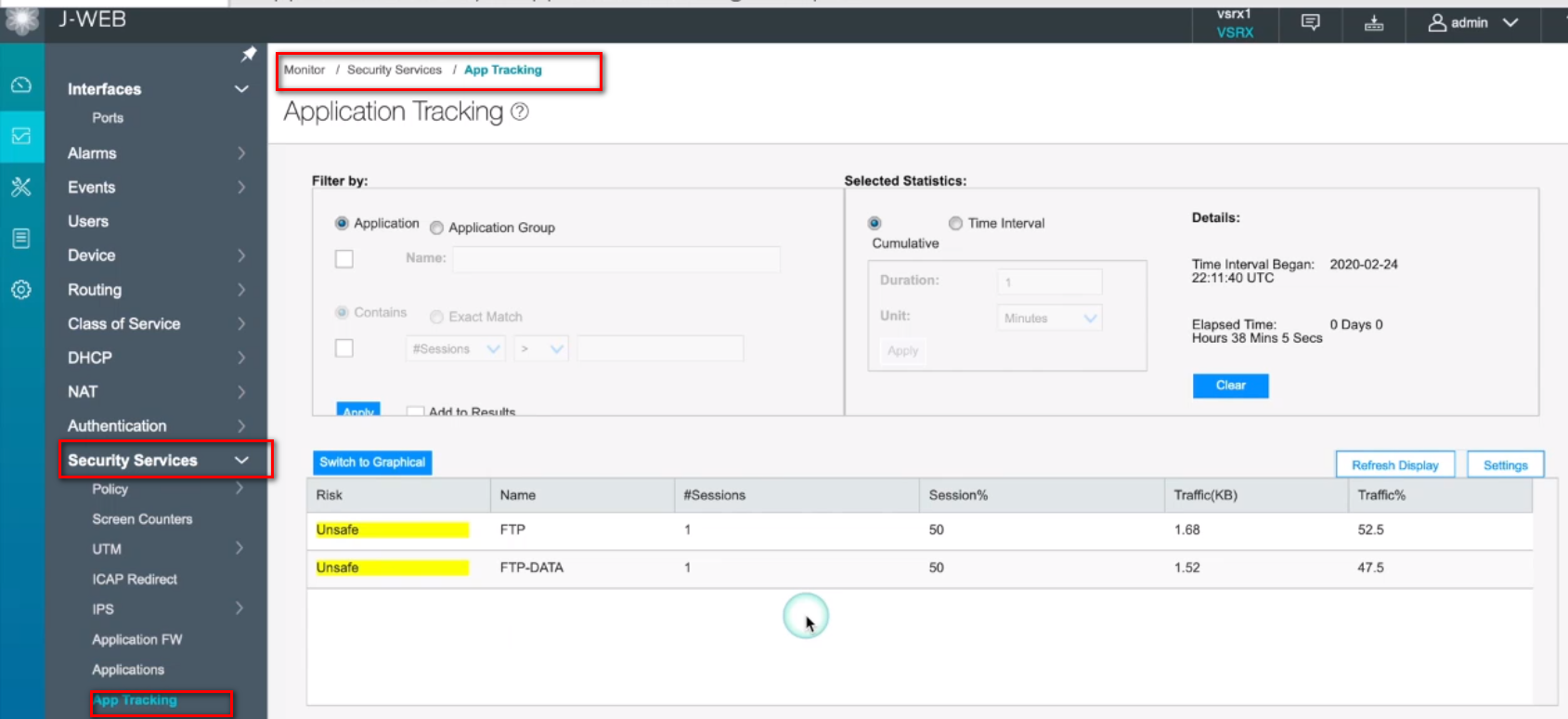 Show commands for App Track via CLI: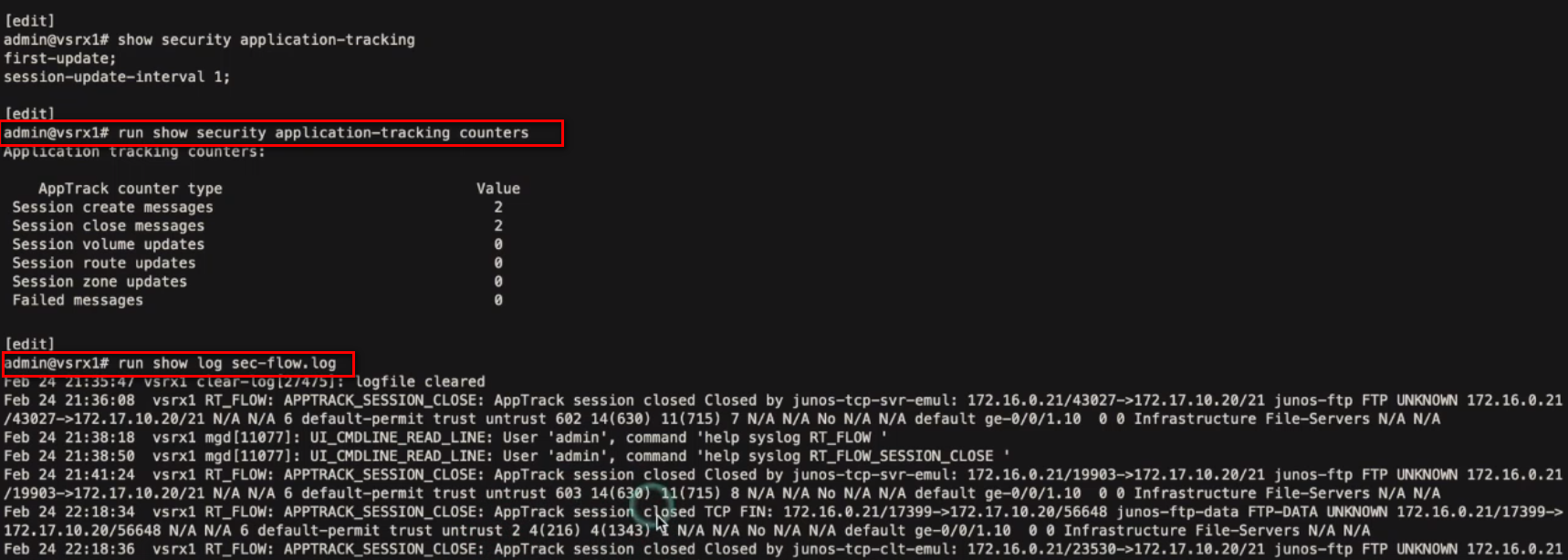 Application Firewall: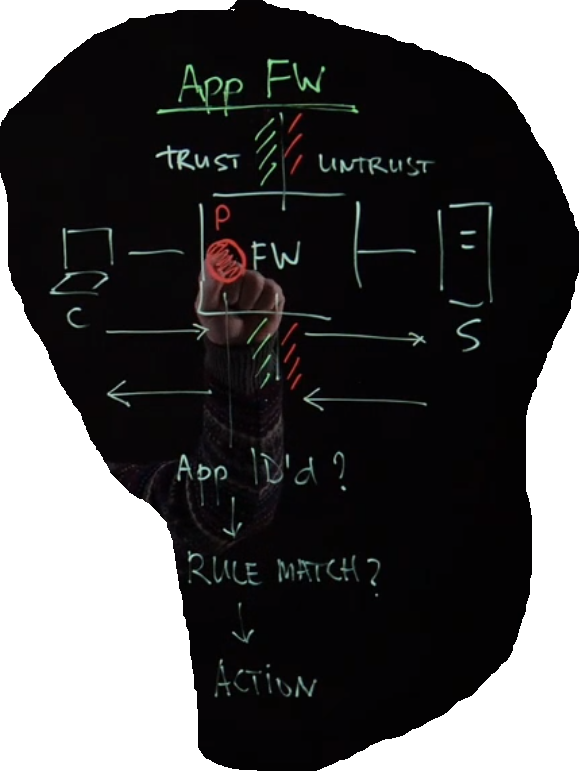 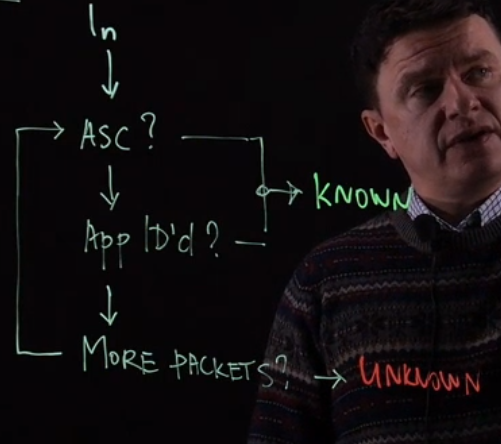 If you specify the Dynamic-Application in the policy to be a match criteria, either a specific App or set to be any. Then it this means if the firewall does not see an App ID, it will not match. You need to enable App Track in the zone before using Dynamic-Application.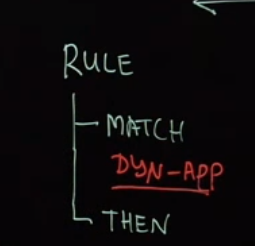 Block YouTube application by policy via CLI: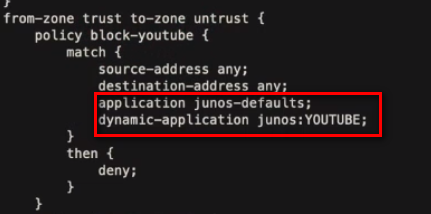 Show command to give more details about the policy: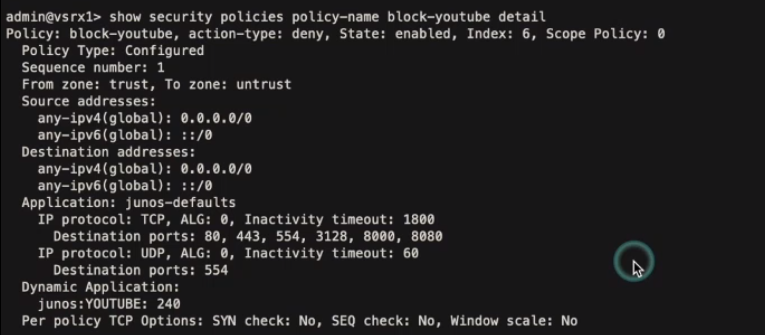 App QoS:It can be Configured only via CLI until now: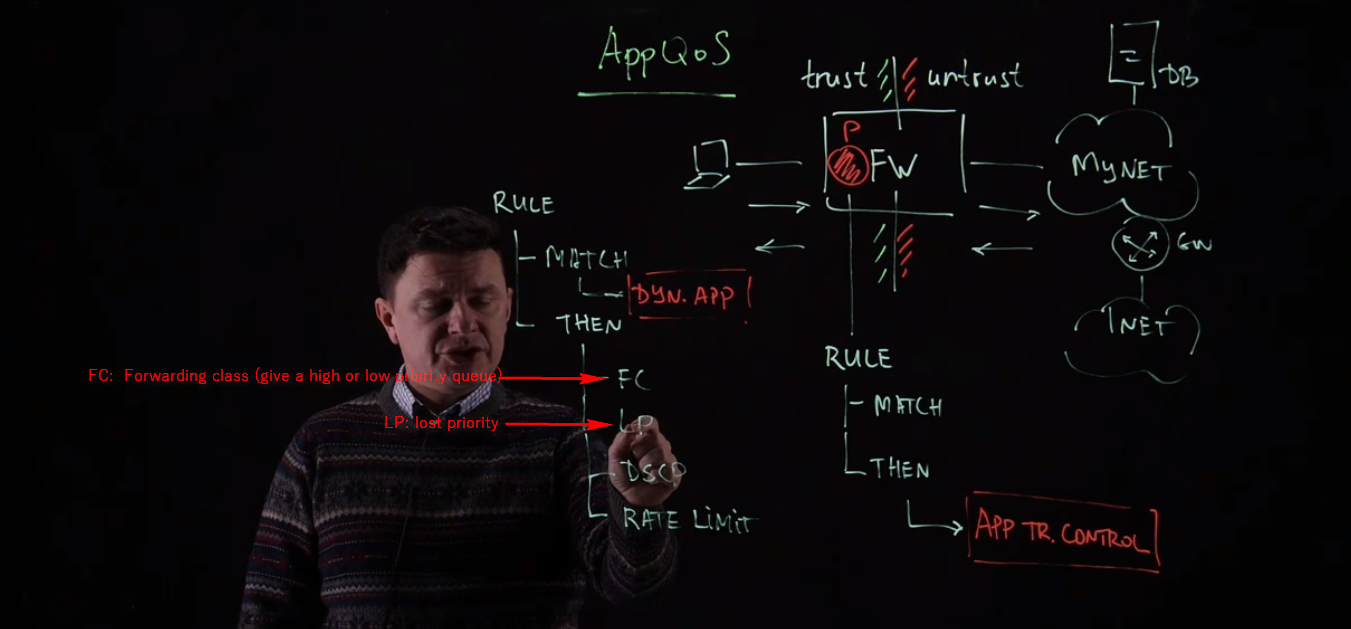 Configuration via CLI (not available on J-Web):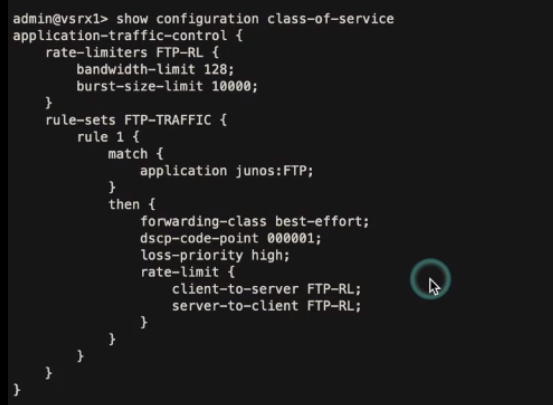 Policy configuration: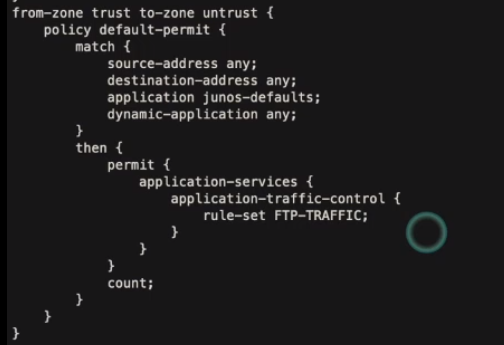 Show commands: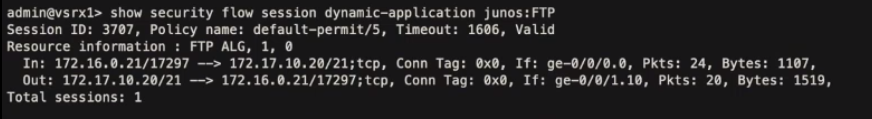 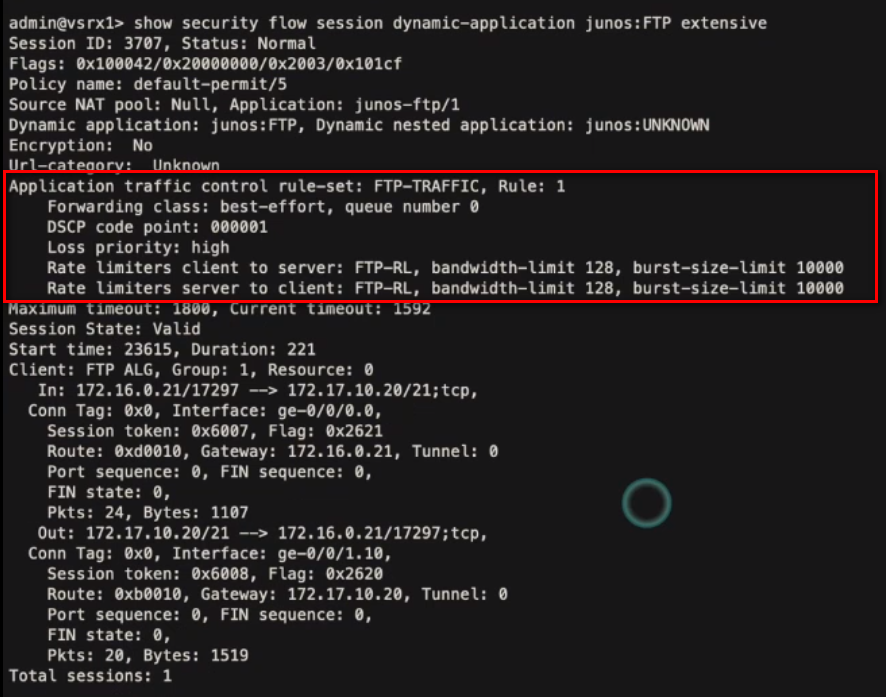 We had 38 session hits shown below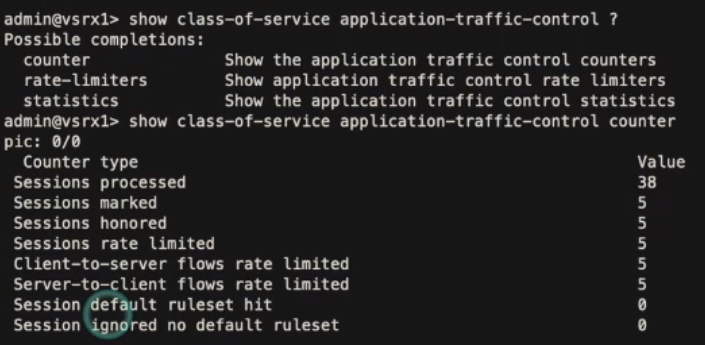 APBR (Advanced Policy Based Routing)You configure it only in CLI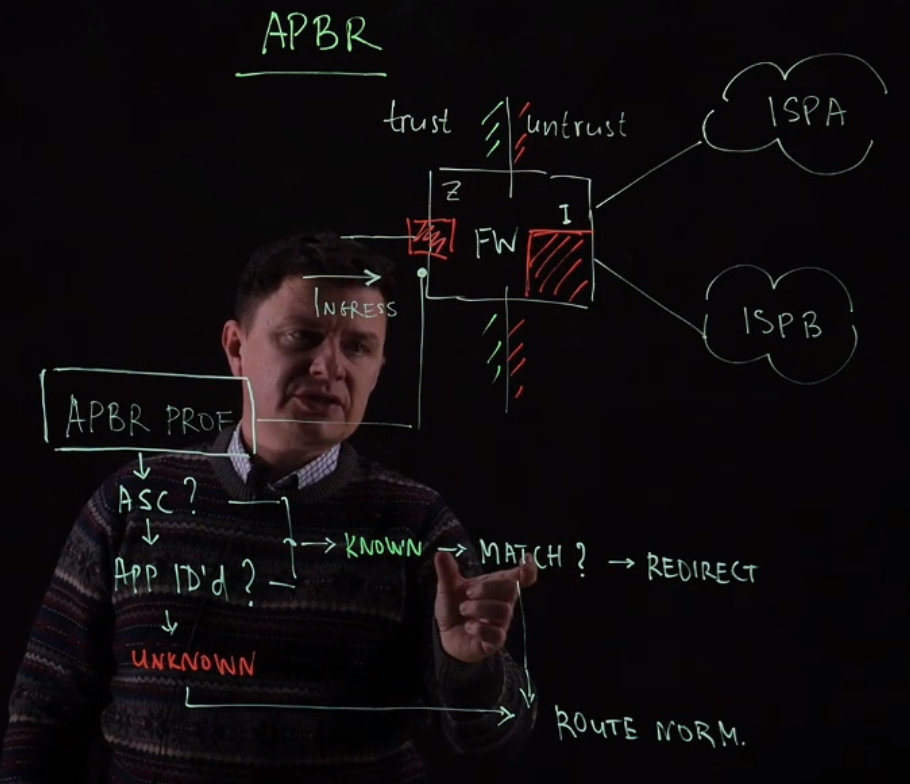 Configuration:Interface configuration: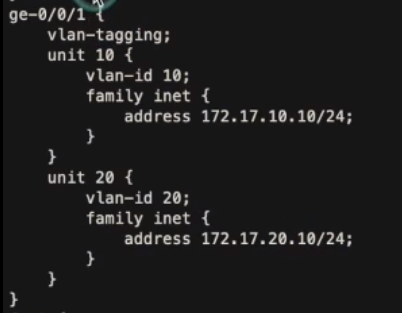 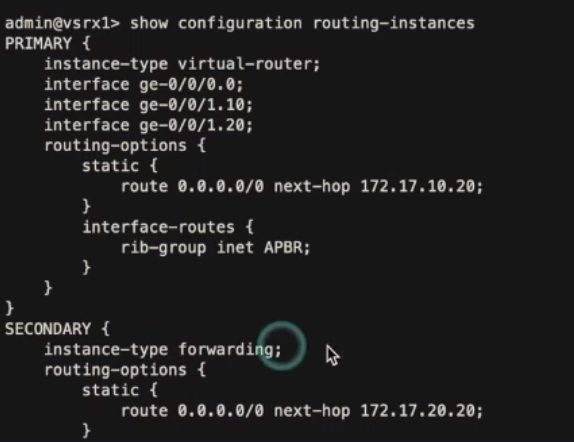 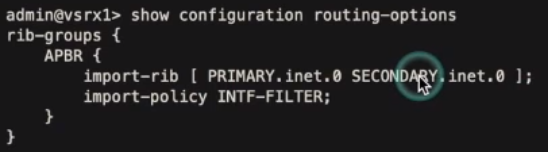 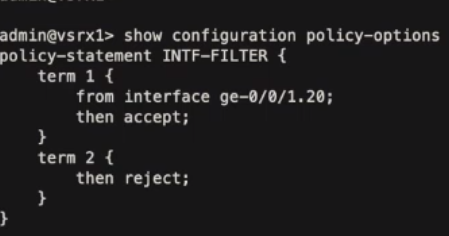 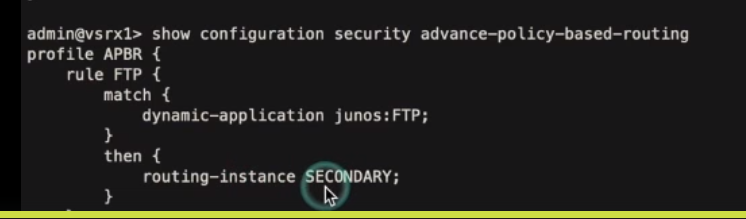 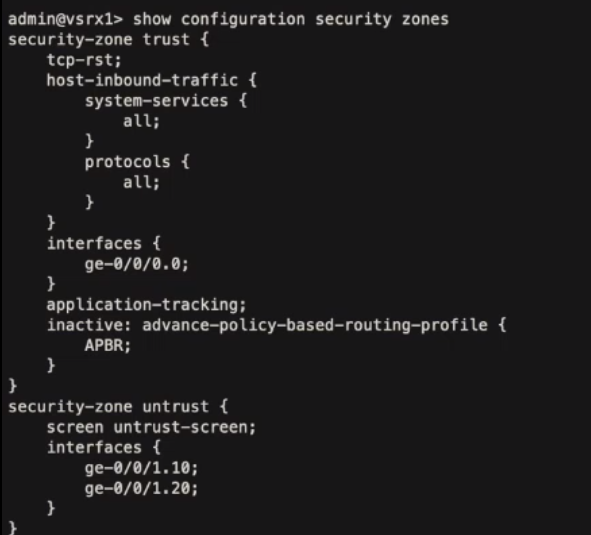 App QoE (Quality of Experience)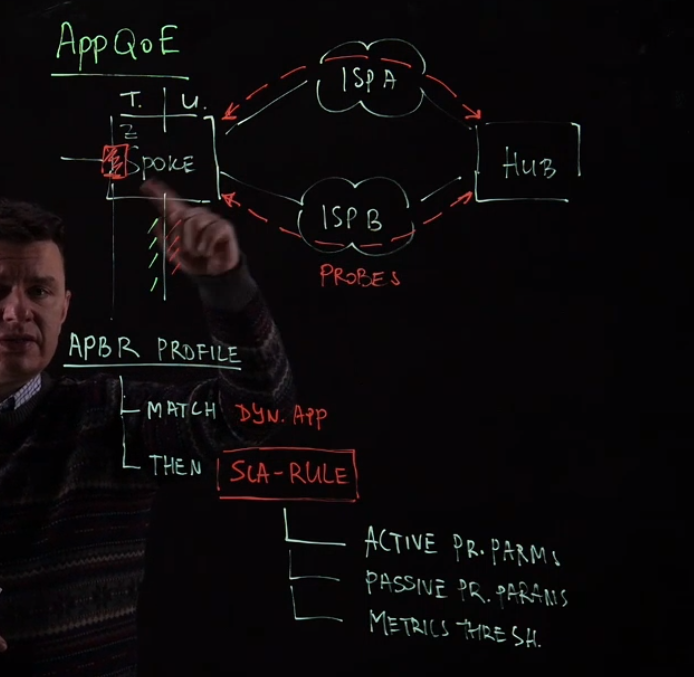 There are two probes (Active and Passive):Active probes: These probes are custom packets sent between hub and spoke and used to measure RTT, latency, jitter, and packet-lossPassive probes: Passive probing monitors links for SLA violations on live data traffic. The SRX takes the payload of the application and encapsulates it in an IP/UDP the probe header in the live traffic between the SRX Series book-ended points, and RTT, jitter and packet loss between the points of installation of the probes are measured to compute the service quality, this will make tunnel between the SRXs.Configuration via CLI: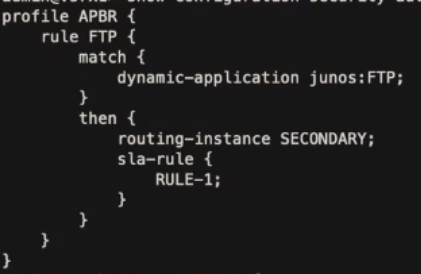 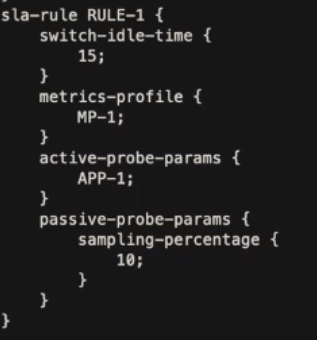 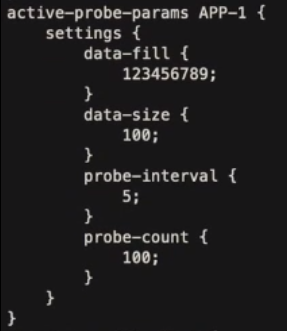 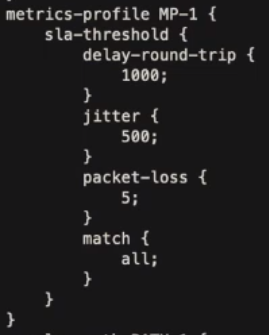 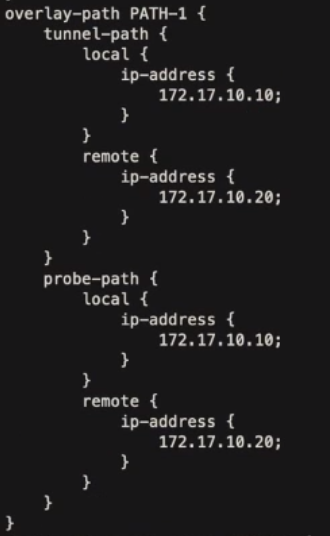 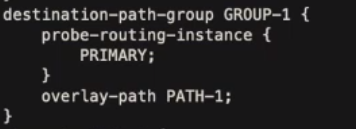 